ZACHODNIOPOMORSKI UNIWERSYTET TECHNOLOGICZNY 
W SZCZECINIEal. Piastów 17, 70-310 Szczecinnieruchomość gruntowa niezabudowana położona w obrębie 3066, Nad Odrą 66, gmina Miasto SzczecinNieruchomość gruntowa niezabudowana o numerze ewidencyjnym 6/6, obręb 3066, Nad Odrą 66 o powierzchni 3,9645 ha. Nieruchomość położona w sąsiedztwie Dzielnicy Warszewo 
w Szczecinie. Bezpośrednie sąsiedztwo nieruchomości stanowią w przeważającej części tereny zabudowy usługowej oraz usługowo-mieszkaniowej objęte obowiązującym miejscowym planem zagospodarowania przestrzennego. W dalszej odległości znajdują się zabudowania mieszkaniowe jednorodzinne, tereny inwestycyjne oraz infrastruktura miasta Szczecin. Powyższa działka jest niezabudowana, porośnięta roślinnością trawiastą. Występują miejscowe naloty zadrzewień. Działka nieuzbrojona w urządzenia infrastruktury technicznej, uzbrojenie występuje w zasięgu. Poprzez działkę nie przebiegają nadziemne, naziemne lub podziemne elementy infrastruktury technicznej.Dla działki o numerze ewidencyjnym 6/6 ustanowiony jest Miejscowy Plan Zagospodarowania Przestrzennego terenu „Warszewo-Wkrzańska” w Szczecinie – Uchwała nr LII/1379/2010 Rady Miasta Szczecin z dnia 25 listopada 2010 r. Działka zawiera się w następujących granicach terenów elementarnych oznaczonych symbolem:P.W.5015.,U. - przeznaczenie terenu: zabudowa usługowa, dopuszczalny zakres usług: wyższe uczelnie, oświata, obiekty naukowe i badawcze, obiekty kongresowe 
i konferencyjne, wystawy i ekspozycje, biura, gastronomia, hotele, rozrywka, widowiskowe obiekty kultury, sport i rekreacja, szpitale, poradnie medyczne, obiekty lecznictwa zwierząt, handel detaliczny w obiektach o powierzchni sprzedaży do 2 000 m2, obiekty kultu religijnego, żłobki; dopuszcza się zabudowę zamieszkania zbiorowego; zakazuje się lokalizacji warsztatów mechaniki pojazdowej i stacji obsługi pojazdów, stacji paliw płynnych i gazu płynnego do pojazdów samochodowych;P.W.5069.KD.D – przeznaczenie terenu: droga publiczna – ulica dojazdowa;P.W.5060.KD.L – przeznaczenie terenu: droga publiczna – ulica lokalna.Dla działki o numerze ewidencyjnym 6/6 urządzona jest księga Wieczysta KW 
Nr SZ1S/00135019/3.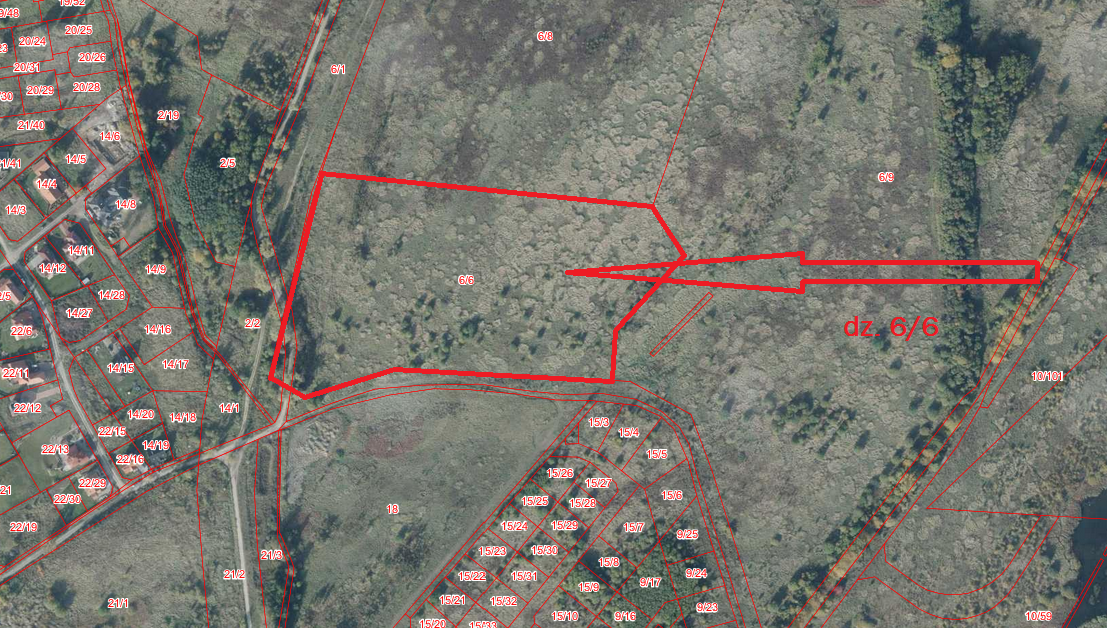 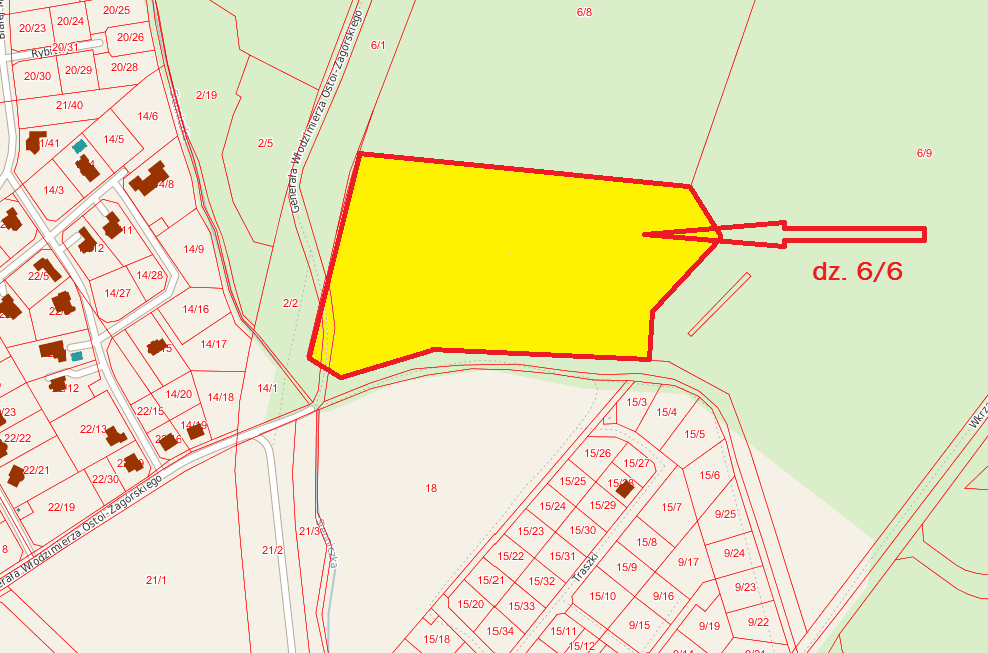 